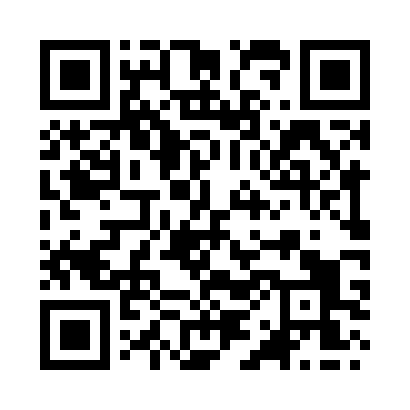 Prayer times for Kirkbride, Cumbria, UKMon 1 Jul 2024 - Wed 31 Jul 2024High Latitude Method: Angle Based RulePrayer Calculation Method: Islamic Society of North AmericaAsar Calculation Method: HanafiPrayer times provided by https://www.salahtimes.comDateDayFajrSunriseDhuhrAsrMaghribIsha1Mon2:584:401:177:019:5411:352Tue2:594:411:177:019:5311:353Wed2:594:411:177:019:5311:354Thu3:004:421:177:019:5211:355Fri3:004:431:187:009:5111:346Sat3:014:441:187:009:5111:347Sun3:024:451:187:009:5011:348Mon3:024:471:186:599:4911:339Tue3:034:481:186:599:4811:3310Wed3:034:491:186:599:4711:3311Thu3:044:501:186:589:4611:3212Fri3:054:511:196:589:4511:3213Sat3:064:531:196:579:4411:3114Sun3:064:541:196:579:4311:3115Mon3:074:561:196:569:4211:3016Tue3:084:571:196:559:4011:2917Wed3:094:581:196:559:3911:2918Thu3:095:001:196:549:3811:2819Fri3:105:011:196:539:3611:2720Sat3:115:031:196:539:3511:2721Sun3:125:051:196:529:3311:2622Mon3:135:061:196:519:3211:2523Tue3:135:081:196:509:3011:2524Wed3:145:091:196:499:2911:2425Thu3:155:111:196:489:2711:2326Fri3:165:131:196:479:2511:2227Sat3:175:141:196:469:2311:2128Sun3:175:161:196:459:2211:2029Mon3:185:181:196:449:2011:1930Tue3:195:201:196:439:1811:1831Wed3:205:211:196:429:1611:17